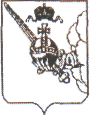 ТЕРРИТОРИАЛЬНАЯ ИЗБИРАТЕЛЬНАЯ КОМИССИЯ БЕЛОЗЕРСКОГО МУНИЦИПАЛЬНОГО ОКРУГАП О С Т А Н О В Л Е Н И Е22 февраля 2024 года                                                                                         № 68/346                                                         г. БелозерскО времени встреч с избирателями зарегистрированных кандидатов, их доверенных лиц, представителей политических партий с избирателями при проведении выборов Президента Российской Федерации   В соответствии с пунктом 3 статьи 54 Федерального закона от 10 января 2003 года № 19-ФЗ «О выборах Президента Российской Федерации», на основании постановления Избирательной комиссии Вологодской области от 15 февраля 2024 года № 52/210 «О поручении территориальным избирательным комиссиям устанавливать время для встреч зарегистрированных кандидатов, их доверенных лиц, представителей политических партий с избирателями» территориальная избирательная комиссия Белозерского муниципального округа п о с т а н о в л я е т:  1.Установить зарегистрированным кандидатам, их доверенным лицам, представителям политических партий время для проведения встреч с избирателями в находящихся в государственной или муниципальной собственности помещениях, пригодных для проведения агитационных публичных мероприятий в форме собраний, безвозмездно предоставленных собственниками – не более двух часов в течение дня.   2.Разместить настоящее постановление на сайте Белозерского муниципального округа в информационно-телекоммуникационной сети «Интернет» в разделе «территориальная избирательная комиссия».  Председатель территориальной избирательной  комиссии Белозерского муниципального округа                               Н.А. ГаничеваСекретарь территориальной избирательной  комиссии Белозерского муниципального округа                               Н.И. Герасимова 